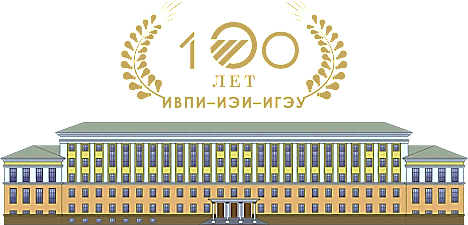 Министерство науки и высшего образования Российской ФедерацииФГБОУ ВО «Ивановский государственный энергетический университет имени В.И. Ленина»ПЕРВОЕ ИНФОРМАЦИОННОЕ СООБЩЕНИЕ02–04 апреля 2019 года в Ивановском государственном энергетическом университете проводится XIV Всероссийская (Международная) научно-техническая конференция студентов, аспирантов и молодых ученых «Энергия — 2019». Приглашаем студентов, магистрантов, аспирантов и молодых специалистов Вашего вуза (организации) принять участие в работе конференции.НАУЧНЫЕ НАПРАВЛЕНИЯ И СЕКЦИИ КОНФЕРЕНЦИИНа конференции запланирована работа 35 секций по 6 научным направлениям:I. ТЕПЛОЭНЕРГЕТИКА1. Тепловые электрические станции.2. Технология воды и топлива. Экология ТЭС и промышленных предприятий.3. Химия в энергетике.4. Теоретические основы теплотехники.5. Промышленная теплоэнергетика.6. Энергоресурсосбережение.7. Автоматизация технологических процессов.8. Паровые и газовые турбины.II. ТЕПЛОВЫЕ И ЯДЕРНЫЕ ЭНЕРГОТЕХНОЛОГИИ9. Атомные электрические станции.10. Теплообмен в промышленных установках.11. Безопасность жизнедеятельности в техносфере.12. Моделирование физических процессов.III. ЭЛЕКТРОЭНЕРГЕТИКА13. Электрические системы.14. Электроснабжение.15. Релейная защита и автоматизация электроэнергетических систем.16. Электротехника и электротехнологии.17. Электроэнергетика: прошлое, настоящее, будущее.18. Электрооборудование и режимы электрических станций и подстанций.19. Высоковольтная электроэнергетика и электротехника.IV. ЭЛЕКТРОМЕХАНОТРОНИКА И УПРАВЛЕНИЕ20. Анализ и синтез систем электроприводов.21. Электромеханика и магнитожидкостные устройства.22. Микроэлектронные и микропроцессорные информационно-управляющие системы.23. Технология машиностроения.24 Динамика и прочность сложных механических систем.25. Математические методы в технике и технологиях.V. МАТЕМАТИЧЕСКОЕ МОДЕЛИРОВАНИЕ И ИНФОРМАЦИОННЫЕ ТЕХНОЛОГИИ26. Системы управления и автоматизация.27. Информационные технологии управления.28. Разработка программного обеспечения.29. Численные методы и параллельные вычисления.30. Прикладные задачи математики.31. Геометрическое моделирование и графика.VI. ЭКОНОМИЧЕСКИЕ И СОЦИАЛЬНЫЕ АСПЕКТЫ РАЗВИТИЯ ЭНЕРГЕТИКИ32. Экономика и управление в энергетических компаниях.33. Менеджмент, маркетинг и инновации в энергетических компаниях.34. Социально-коммуникационные проблемы в энергетике.35. Современные научные исследования в энергетике и IT-сфере: теоретические и практические аспекты.УСЛОВИЯ УЧАСТИЯ В КОНФЕРЕНЦИИНа конференцию принимаются результаты оригинальных исследований авторов. Авторами тезисов докладов могут быть студенты, аспиранты и молодые учёные возрастом до 35 лет. В представленных работах должны быть отражены: актуальность рассматриваемой проблемы, новизна проведенных исследований, личный вклад автора, практическая ценность, перспективы использования полученных результатов. Оргкомитет и редакционная группа оставляют за собой право не включать в сборник тезисы, в которых не представлены (не ясны) указанные выше позиции, но сохраняют за авторами возможность выступления с докладом на секции.Для участия в работе конференции необходимо в период до 28 декабря 2018 года (12:00 (мск.)):Авторам из внешних вузов и организаций заполнить заявку на участие на сайте http://ispu.ru/energy и отправить через сайт тезисы доклада.Авторам из ИГЭУ представить материалы на рецензию сотрудникам, ответственным за НИРС на кафедрах. В случае положительной рецензии ответственные за НИРС направляют тезисы докладов и списки авторов (с указанием темы докладов) заместителям деканов по НИРС.Материалы конференции будут изданы в виде сборника тезисов докладов в электронной и печатной версиях с присвоением ISBN и регистрацией издания в Книжной палате с размещением в системе РИНЦ. Текст тезисов доклада объемом в одну полную  страницу формата А5 представляется в виде файла с именем: фамилия автора_номер секции.doc (допускаются расширения *.docx или *.rtf). Требования к оформлению текстов тезисов указаны в Приложении 1. Размер файла с текстом тезисов доклада не должен превышать 10 Мб. Тексты тезисов не редактируются, вся ответственность за научное содержание, стиль изложения и грамматику возложена на авторов, а также их научных руководителей. Число авторов одного доклада – не более 3-х.Каждый из участников конференции может заявить не более двух докладов, за каждый последующий доклад оплачивается дополнительный организационный взнос.СТОИМОСТЬ ПУБЛИКАЦИИПлата за участие в конференции не взимается. Участники конференции самостоятельно оплачивают собственные расходы.Оргвзнос за публикацию тезисов и материалов докладов составляет 900 рублей. Если автор заявляет свыше двух докладов, то за каждый последующий доклад оплачивается дополнительный организационный взнос в размере 500 руб. Оплата производится только в случае положительной рецензии. Участники конференции из вузов и организаций стран ближнего и дальнего зарубежья от уплаты оргвзноса освобождаются. Авторы из ИГЭУ освобождаются от уплаты оргвзноса в случае очного участия в конференции.Информация о банковских реквизитах для оплаты оргвзноса будет включена во второе информационное сообщение.КОНКУРСВ рамках конференции будет организован конкурс докладов по каждой секции, победителям и призерам будут вручены дипломы и почетные грамоты конференции. Лучшие доклады будут опубликованы в сборнике докладов конференции с размещением в системе РИНЦ. Информация о порядке публикации будет представлена дополнительно. Лучшие представленные доклады будут рекомендованы Оргкомитетом для публикации в журнале «Вестник ИГЭУ» (журнал входит в перечень ВАК).ВАЖНЫЕ ДАТЫИнформация об условиях участия в конкурсах и о программе работы конференции будет включена в третье информационное сообщение.адрес оргкомитета153003, Россия, г. Иваново, ул. Рабфаковская, д. 34, ИГЭУМакаров Аркадий Владиславович, зам. председателя оргкомитетател.: (4932) 26-99-45, +7 (920) 671-45-37, e-mail: energya@ispu.ruЧистова Ирина Николаевна, отв. секретарьтел.: +7 (910) 994-89-46, e-mail: energyconf@bk.ruБолее подробная информация по проведению конференции – на сайте университета:http://ispu.ru, http://ispu.ru/energy.Приложение 1Требования к оформлению ТЕЗИСОВ докладов1. Каждые тезисы докладов необходимо представить в виде файла. Тезисы набираются в редакторе Microsoft Word с учетом следующих требований: размер бумаги А5 (148х210 мм), ориентация книжная; поля: верхнее, нижнее, правое, левое – 20 мм; шрифт Times New Roman, стиль обычный, размер основного текста – 10 pt (автоматический перенос включен), межстрочный интервал – одинарный; выравнивание – по ширине; лишние пробелы и отступы недопустимы; объем — одна полная страница.2. Фамилии и инициалы авторов и руководителей, сокращённое название организации и город  (помещаются в скобки) выравниваются по правому краю, строчными буквами, курсивным, жирным шрифтом, размер – 10 pt.3. Заголовок (название) печатается по центру прописными буквами, жирным шрифтом, размер шрифта – 12 pt, перенос запрещен. После заголовка следует пропуск в один интервал.4. Далее располагается основной текст тезисов. Абзац выделяется отступом первой строки на 5 мм. Таблицы, формулы, рисунки размещаются по тексту. Подрисуночные надписи и названия таблиц располагаются по левому краю и печатаются шрифтом размера 8 pt. Таблицы должны быть выполнены шрифтом размера 8 pt (заголовок таблицы – жирным шрифтом), крайние линии (обрамления слева и справа) должны быть невидимы. Обозначения на рисунках выполняются цифрами, расшифровка которых дается в подрисуночной надписи размером шрифта – 8 pt.5. Формулы должны быть выполнены в MicrosoftEquation и располагаться по центру строки,  размер основных символов и знаков в формуле – 11 pt. Обозначения величин в основном тексте – символами с надстрочными и подстрочными индексами.6. Ссылки на использованную литературу даются по тексту в квадратных скобках – [ ]. Список литературы оформляется в соответствии с ГОСТ 7.05-2008 и приводится в конце текста (заглавие «Библиографический список», далее, после пропуска одного интервала – список изданий; размер шрифта – 8 pt).Пример оформления ТЕЗИСОВ докладаИ.О. Фамилия, студ.; рук. И.О. Фамилия, уч. степень (д.т.н., к.т.н.), уч. звание (проф., доц.)(КГЭУ, г. Казань)РЕГУЛИРОВАНИЕ РЕЖИМОВ РАБОТЫ…Регулирование работы котлов при сжигании…Таблица 1 - Показатели…Библиографический списокКапелович Б.Э. Эксплуатация паротурбинных установок. М.: Энергия, 1975. 288 с.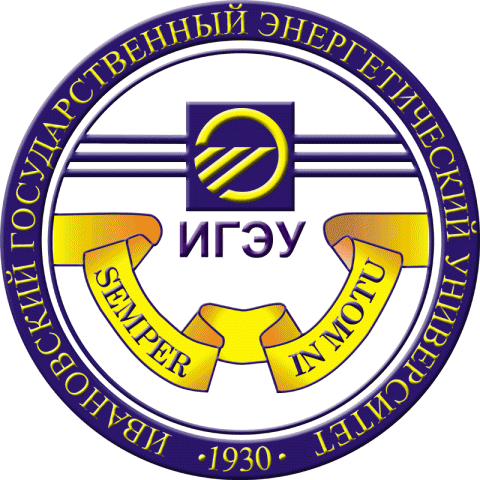 ЭНЕРГИЯ-2019ЧЕТЫРНАДЦАТАЯ ВСЕРОССИЙСКАЯ (МЕЖДУНАРОДНАЯ) НАУЧНО-ТЕХНИЧЕСКАЯ КОНФЕРЕНЦИЯ СТУДЕНТОВ, АСПИРАНТОВ И МОЛОДЫХ УЧЁНЫХПредставление заявок и тезисов докладов авторов из внешних вузовдо 28 декабря 2018 г.Представления тезисов докладов авторов из ИГЭУ на кафедрыдо 28 декабря 2018 г.Рецензирование представленных материаловдо 21 января 2019 г.Второе информационное сообщениедо 01 февраля 2019 г.Рассылка приглашений на конференциюдо 01 февраля 2019 г.Оплата оргвзносов для внешних участниковдо 01 марта 2019 г.Оплата оргвзносов для внутренних участниковдо 12 апреля 2019г.Третье информационное сообщениедо 11 марта 2019 г.Работа конференции02–04 апреля 2019 г.НаименованиеМощность, МВтКПД, %